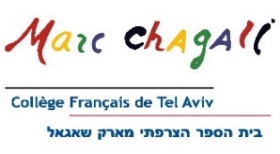 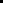 PERISCOLAIRE classes : CP à CM2    Année 2022-20231ERE HEURE – 1RST HOUR               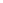 2è HEURE – 2nd HOUR LUNDI - MONDAYMARDI - TUESDAYMERCREDI - WEDNESDAYJEUDI - THURSDAY14h30 À15h25Etude dirigée (homework)Etude dirigée (homework)Etude dirigée (homework)Etude dirigée  (homework)14h30 À15h25Français Langue EtrangèreCP-CE1Comédie MusicaleCP-CE1FootballCP-CE1-CE2Céramique CE2-CM1-CM214h30 À15h25Comédie musicale (en hebreu)CE2-CM1-CM2Soutien CP-CE1Français Langue EtrangèreCP-CE1Parcours sportif CE2-CM1-CM2 14h30 À15h25Hébreu (avancés)CE2-CM1-CM2Presse-journal en anglais (avancés) CE2-CM1-CM2Musique piano (en hébreu)CP- CE1Comédie musicaleCP-CE1GymnastiqueCE2-CM1-CM2Boxe FrançaiseCE2-CM1-CM2Hébreu débutantsCE2-CM1-CM2Soutien CE2-CM1-CM2Ping PongCP-CE1HébreuCP-CE1MoyenATHLETISMECP-CE1Boxe- FrançaiseCP-CE1Krav Maga CE2-CM1-CM2 Dessin ArtCE2-CM1-CM2Modelage CP-CE1Gymnastique CP-CE115h25 à 16h20  Etude dirigée Etude dirigée Etude dirigéeEtude dirigée 15h25 à 16h20 Hébreu (avancés)CP-CE1Hébreu MoyenCE2-CM1-CM2Hébreu débutantsCP-CE1Parcours sportif CP-CE115h25 à 16h20 Comédie musicale CP-CE1Initiation programmation codage CE2-CM1-CM2Français Langue EtrangèreCE2-CM1-CM2Soutien CP-CE115h25 à 16h20 Français Langue EtrangèreCE2-CM1-CM2Boxe FrançaiseCP-CE1 Musique piano (en hébreu)CE2-CM1-CM2CéramiqueCP-CE1 15h25 à 16h20 GymnastiqueCE2-CM1-CM2Dessin ArtCP- CE1Boxe FrançaiseCE2-CM1-CM2Ping PongCE2-CM1-CM2 FootballCM1-CM2-6èDevenir artiste CE2-CM1-CM2-6emeKrav Maga CP-CE1GymnastiqueCP-CE1 